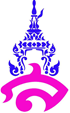 แผนการจัดการเรียนรู้ที่ 2หน่วยการเรียนรู้ที่ 3  กำหนดการเชิงเส้น	    เรื่อง การแก้ปัญหากำหนดการเชิงเส้นโดยวิธีใช้กราฟวิชา คณิตศาสตร์เพิ่มเติม 6  (ค33202)			กลุ่มสาระการเรียนรู้คณิตศาสตร์ชั้นมัธยมศึกษาปีที่ 6  ภาคเรียนที่ 2  		ปีการศึกษา 2560	เวลา 15 คาบ                  ผู้สอน อาจารย์เกตุม  สระบุรินทร์ผลการเรียนรู้	1. สร้างแบบจำลองทางคณิตศาสตร์และวิธีการของกำหนดการเชิงเส้นที่ใช้กราฟของสมการและอสมการที่มีสองตัวแปรในการแก้ปัญหาได้จุดประสงค์การเรียนรู้	1. สร้างแบบจำลองทางคณิตศาสตร์และวิธีการของกำหนดการเชิงเส้นที่ใช้กราฟของสมการและอสมการที่มีสองตัวแปรในการแก้ปัญหาได้สาระสำคัญ	1. การแก้ปัญหากำหนดการเชิงเส้นโดยวิธีใช้กราฟสาระการเรียนรู้	ด้านความรู้		- กราฟของอสมการเชิงเส้น- กราฟของระบบอสมการเชิงเส้นด้านทักษะ/กระบวนการ		- การให้เหตุผล การสื่อสาร การสื่อความหมาย การนำเสนอและการเชื่อมโยงหลักการความรู้ทางคณิตศาสตร์กับศาสตร์อื่นด้านคุณลักษณะอันพึงประสงค์		- มีระเบียบเรียบร้อย รอบคอบ และมีความเชื่อมั่นในตนเองด้านสมรรถนะ		- ความสามารถในการสื่อสาร		- ความสามารถในการคิด 		- ความสามารถในการแก้ปัญหากิจกรรมการเรียนรู้		กิจกรรมนำเข้าสู่บทเรียน	ครูสนทนากับนักเรียนว่า การดำเนินงานใดๆ เพื่อให้บรรลุเป้าหมายตามที่กำหนดไว้อย่างมีประสิทธิภาพสูงสุด เราสามารถจำลองสถานการณ์โดยใช้สมการหรืออสมการแล้วใช้วิธีทางคณิตศาสตร์หาวิธีที่ดีที่สุด วิธีการเช่นนี้เรียกว่า กำหนดการคณิตศาสตร์ (mathematical programming) และถ้าจำลองระบบงานด้วยระบบอสมการเชิงเส้น และเขียนเป้าหมายในรูปของการหาค่าสูงสุดหรือค่าต่ำสุดของฟังก์ชันเชิงเส้นได้ จะเรียกว่า กำหนดการเชิงเส้น (linear programming)	ปัญหาที่ใช้เทคนิคของกำหนดการเชิงเส้น คือ ปัญหาการจัดสรรทรัพยากรหรือปัจจัย (กำลังคน เครื่องจักร วัตถุดิบ เวลา เงิน ความรู้ความสามารถ ฯลฯ) ที่มีอยู่อย่างจำกัด เพื่อให้ได้ประโยชน์สูงสุดหรือมีผลเสียน้อยที่สุด โดยที่ตัวแปรต่างๆ ที่เกี่ยวข้องมีความสัมพันธ์กันเป็นเชิงเส้น สำหรับการใช้กำหนดการเชิงเส้นมาแก้ปัญหานั้น จะต้องมีข้อสมมติว่าจะต้องมีตัวแปรอย่างน้อยหนึ่งตัวที่มีอิทธิพลต่อเป้าหมายของปัญหานั้นๆ (เช่น ต้องการกำไรสูงสุด หรือเสียค่าใช้จ่ายต่ำสุด) ซึ่งผู้ตัดสินใจจะต้องสามารถกำหนดหรือหาค่าตัวแปรตัวนี้ได้ ดังนั้น จะเรียกตัวแปรตัวนี้ว่าเป็นตัวแปรที่ใช้ในการตัดสินใจ (decision variable) สำหรับปัญหาส่วนใหญ่ที่ใช้เทคนิคของกำหนดการเชิงเส้นในการแก้ปัญหา ได้แก่	1.	การวางแผนการผลิต (การตัดสินใจว่าจะผลิตสินค้าชนิดใดบ้าง จำนวนเท่าใด เพื่อให้ได้กำไรสูงสุด)	2.	เกี่ยวกับตารางการผลิต	3.	ปัญหาเกี่ยวกับการขนส่ง	4.	ปัญหาเกี่ยวกับการจัดงาน	5.	การวางแผนเกี่ยวกับการลงทุนกิจกรรมพัฒนาผู้เรียน1.  ครูอธิบายว่า ปัญหากำหนดการเชิงเส้นมีเป้าหมายอยู่ที่การหาค่าสูงสุดหรือค่าต่ำสุดของฟังก์ชันเชิงเส้นของตัวแปรที่สนใจ เรียกว่า ฟังก์ชันจุดประสงค์ขั้นตอนการแก้โจทย์ปัญหากำหนดการเชิงเส้นด้วยการเขียนกราฟ1.  เขียนระบบอสมการเพื่อบรรยายสถานการณ์ เรียกว่า อสมการข้อจำกัด2.  เขียนฟังก์ชันจุดประสงค์จากสถานการณ์3.  เขียนกราฟแสดงพื้นที่ที่เป็นไปได้4.  หาพิกัดของจุดมุมของพื้นที่ที่เป็นไปได้5.  แทนค่าจุดมุมลงในฟังก์ชันจุดประสงค์เพื่อหาค่าสูงสุดหรือค่าต่ำสุด2.  ครูอธิบายตัวอย่างที่ 1 และตัวอย่างที่ 2  ตามหนังสือเรียน แล้วย้ำกับนักเรียนว่า สำหรับฟังก์ชันเชิงเส้น f(x, y)  =  Ax + By เมื่อ A, B เป็นจำนวนจริง ซึ่งหาค่าได้ในบริเวณรูปปิด ฟังก์ชันจะมีค่าสูงสุดหรือค่าต่ำสุดที่จุดมุมของบริเวณเท่านั้น3.  ครูยกตัวอย่างต่อไปนี้เพิ่มเติมจากในหนังสือเรียน1)  บริษัทแห่งหนึ่งผลิตเก้าอี้โยกมีกำไรตัวละ 50 บาท และผลิตเก้าอี้นั่งธรรมดามีกำไรตัวละ 30 บาท ถ้าบริษัทนี้ผลิตเก้าอี้โยก x ตัวต่อวัน และเก้าอี้นั่งธรรมดา y ตัวต่อวัน และมีเงื่อนไขการผลิตดังนี้ 6x + 3y  900,  3x + 4y  600 จงหาว่าบริษัทนี้มีกำไรต่อวันมากที่สุดเท่าไรวิธีทำ    เขียนกราฟของอสมการ 6x + 3y  900,  3x + 4y  600,  x  0 และ y  0  ดังนี้ 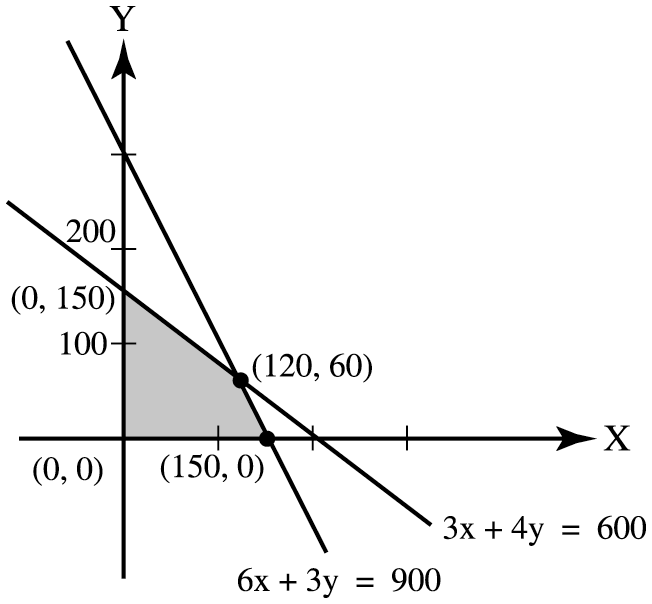 จากกราฟจะเห็นได้ว่า มีจุดมุม 4 จุด ดังนี้จุดที่ 1  หาจุดตัดของแกน X และแกน Y  ได้จุดตัดคือ (0, 0)         P  =  50(0) + 30(0)  =  0จุดที่ 2  หาจุดที่เส้นตรง 6x + 3y  =  900 ตัดแกน X โดยให้ y  =  0จะได้  6x + 3(0)  =  900  นั่นคือ  x  =  150                   P  =  50x+ 30y  =  50(150) + 30(0)=  7,500จุดที่ 3  หาจุดที่เส้นตรง 3x + 4y  =  600 ตัดแกน Y โดยให้ x  =  0จะได้  3(0) + 4y  =  600  นั่นคือ  y  =  150                   P  =  50x+ 30y  =  50(0) + 30(150)=  4,500จุดที่ 4  หาจุดที่เส้นตรง      6x + 3y  =  900                                           ……….(1)ตัดกับเส้นตรง        3x + 4y  =  600  หรือ                       6x + 8y  =  1,200                                        ……….(2)(2)  (1) จะได้                5y  =  300y  =  60แทนค่า y  =  60 ลงใน (1) จะได้6x + 3(60)  =  9006x  =  720x  =  120         P  =  50x+ 30y  =  50(120) + 30(60)=  6,000 + 1,800=  7,800นั่นคือ บริษัทนี้ได้กำไรต่อวันมากที่สุดเท่ากับ 7,800 บาท2)  ในการตัดกางเกงและกระโปรงขายส่งร้านจำหน่ายเสื้อผ้าจากผ้าที่มีอยู่ 60 เมตร ถ้ากางเกงแต่ละตัวใช้ผ้า 1.2 เมตร และกระโปรงแต่ละตัวใช้ผ้า 1.5 เมตร ผู้ตัดควรตัดกางเกงและกระโปรงอย่างละเท่าไร จึงจะได้เงินจากการขายมากที่สุด ถ้าผู้ตัดขายกางเกงตัวละ 150 บาท และกระโปรงตัวละ 180 บาท จะได้เงินจากการขายมากที่สุดเท่าไรวิธีทำ    ให้ x และ y  เป็นจำนวนกางเกงและกระโปรงตามลำดับP  เป็นจำนวนเงินที่ได้จากการขายจะได้ฟังก์ชันจุดประสงค์และอสมการข้อจำกัดดังนี้P  =  150x + 180y1.2x + 1.5y    60  หรือ  4x + 5y    200x    0y    0เขียนกราฟของระบบอสมการได้ดังรูป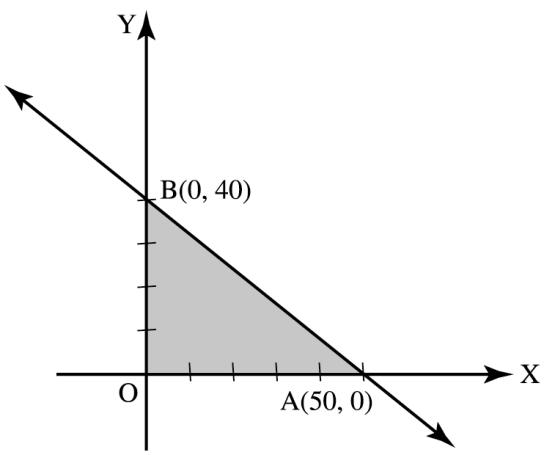 จุดมุมที่ได้จากอสมการข้อจำกัด คือ A(50, 0),  B(0, 40) และ (0, 0)f(50, 0)  =  150(50) + 180(0)  =  7,500f(0, 40)  =  150(0) + 180(40)  =  7,200f(0, 0)  =  150(0) + 180(0)  =  0ดังนั้น  ผู้ตัดควรตัดเฉพาะกางเกง 50 ตัว ทำให้ได้เงินจากการขายสูงสุดเป็น 7,500 บาท3)  โรงงานผลิตสับปะรดกระป๋องแห่งหนึ่ง ผลิตเนื้อสับปะรดได้กำไรกระป๋องละ4 บาท น้ำสับปะรดกำไรกระป๋องละ 7 บาท การผลิตสับปะรดกระป๋องต้องมีกรรมวิธีทำให้สำเร็จรูป คือการตัดเป็นชิ้นๆ หรือคั้นน้ำ รวมทั้งการบรรจุลงกระป๋อง ซึ่งเครื่องจักรสามารถทำงานได้ไม่เกิน 30 ชั่วโมง และ 20 ชั่วโมงตามลำดับเนื้อสับปะรด 1 กระป๋องใช้เวลาตัด 3 นาที บรรจุกระป๋อง 1 นาที น้ำสับปะรดใช้เวลาคั้น 4 นาที  และบรรจุกระป๋อง 3 นาที จงหาฟังก์ชันจุดประสงค์ เพื่อให้ได้กำไรมากที่สุดตามอสมการข้อจำกัดที่มีอยู่ เขียนกราฟหาค่าดีที่สุดของผลิตภัณฑ์ทั้งสอง และกำไรที่มากที่สุดด้วยวิธีทำ    ให้ x  แทนจำนวนเนื้อสับปะรดกระป๋อง y  แทนน้ำสับปะรดกระป๋อง3x + 4y    30  60   (จำกัดเวลาเครื่องจักรผลิต)x + 3y    20  60   (จำกัดเวลาบรรจุกระป๋อง)x    0y    0ให้  Z  =  กำไรสูงสุด Z  =  4x + 7y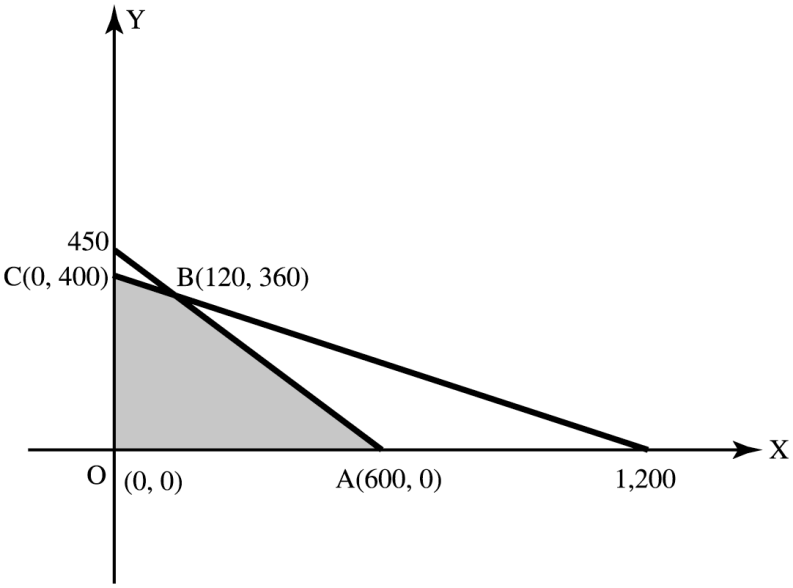 จากการเปรียบเทียบค่า Z  พบว่าจุด B(120, 360) ให้ค่า Z มากที่สุด ซึ่งเกิดจากใช้ x  =  120,  y  =  360  หมายความว่าเจ้าของโรงงานต้องผลิตเนื้อสับปะรดกระป๋อง 120 กระป๋อง และน้ำสับปะรดกระป๋อง 360 กระป๋อง จึงจะได้กำไรมากที่สุด และได้กำไรมากที่สุด 3,000 บาท4. ให้นักเรียนกลุ่มเดิมทำแบบฝึกหัด ในหนังสือเรียน วิชาคณิตศาสตร์เพิ่มเติม เล่ม 6 สสวท   สื่อ/แหล่งการเรียนรู้	- แบบฝึกหัด หนังสือเรียน วิชาคณิตศาสตร์เพิ่มเติม เล่ม 6 สสวท	- บทเรียนออนไลน์ใน www.elsd.ssru.ac.th/ketum.saการวัดและการประเมินบันทึกหลังการสอนแผนการจัดการเรียนรู้ที่ 2ผลการสอน............................................................................................................................................................................................................................................................................................................................................................................................................................................................................................................................................................................................................................................................................ปัญหาและอุปสรรค............................................................................................................................................................................................................................................................................................................................................................................................................................................................................................................................................................................................................................................................................ข้อเสนอแนะ.........................................................................................................................................................................................................................................................................................................................................................................................................................................................................................................ลงชื่อ..............................................			 				 (อาจารย์เกตุม     สระบุรินทร์)							อาจารย์ผู้สอนความเห็นของหัวหน้ากลุ่มสาระการเรียนรู้.........................................................................................................................................................................................................................................................................................................................................................................................................................................................................................................ลงชื่อ..............................................							     (อาจารย์น้ำผึ้ง    ชูเลิศ)							หัวหน้ากลุ่มสาระการเรียนรู้ความเห็นของรองผู้อำนวยการฝ่ายวิชาการ.........................................................................................................................................................................................................................................................................................................................................................................................................................................................................................................                                                                     ลงชื่อ..............................................	 					          (อาจารย์ ดร.สุดารัตน์     ศรีมา)							  รองผู้อำนวยการฝ่ายวิชาการจุดมุม (x, y)Z  =  4x + 7yO(0, 0)A(600, 0)B(120, 360)C(0, 400)02,4003,0002,800เป้าหมายหลักฐานเครื่องมือวัดเกณฑ์การประเมินด้านความรู้- หาพื้นที่ที่ปิดล้อมด้วยเส้นโค้งบนช่วงที่กำหนดให้ได้1. ตรวจผลการทำแบบทดสอบก่อนเรียน2. สังเกตจากการซักถาม การแสดง ความคิดเห็น การให้ข้อเสนอแนะ และการอภิปรายร่วมกัน3. ตรวจผลการปฏิบัติตามใบงาน 4. ตรวจผลการทำแบบฝึกหัด- แบบฝึกหัด- แบบทดสอบ- เอกสารประกอบการเรียน บทเรียนออน์ไลน์ตรวจสอบความถูกต้องของวิธีทำและคำตอบด้านทักษะ/กระบวนการ- การให้เหตุผล การสื่อสาร การสื่อความหมาย การนำเสนอและการเชื่อมโยงหลักการความรู้ทางคณิตศาสตร์กับศาสตร์อื่น1. สังเกตพฤติกรรมขณะทำงานร่วมกับกลุ่ม2. ประเมินพฤติกรรมตามรายการด้านคุณธรรม จริยธรรมและค่านิยม– แบบประเมินพฤติกรรมขณะทำงานร่วมกับกลุ่ม– แบบประเมินด้านคุณธรรม จริยธรรม และค่านิยมผ่านเกณฑ์เฉลี่ย 3 ขึ้นไปเป้าหมายหลักฐานเครื่องมือวัดเกณฑ์การประเมินด้านคุณลักษณะอันพึงประสงค์- มีระเบียบเรียบร้อย รอบคอบ และมีความเชื่อมั่นในตนเอง1. สังเกตพฤติกรรมการสื่อสารการเชื่อมโยงหลักการความรู้ ทางคณิตศาสตร์2. ประเมินพฤติกรรมตามรายการประเมินด้านทักษะ/กระบวนการ3. สังเกตขณะการปฏิบัติตามใบงาน4. สังเกตขณะทำแบบฝึกหัด- – แบบประเมินด้านทักษะ/  กระบวนการผ่านเกณฑ์เฉลี่ย 3 ขึ้นไปด้านสมรรถนะ- ความสามารถในการสื่อสาร- ความสามารถในการคิด- ความสามารถในการแก้ปัญหา- แบบฝึกหัด - บทเรียนออนไลน์- แบบฝึกหัด - บทเรียนออนไลน์ผ่านเกณฑ์เฉลี่ย 3 ขึ้นไป